Anexa 27CENTRALIZATOR NOMINAL FINALal punctajelor obtinute de catre candidatii inscrisi la  concursul organizat pentru ocuparea postului vacant de economist gr.IA  din cadrul  Compartimentului RUNOS la Spitalul de Psihiatrie Murgeni;Comisia de concurs: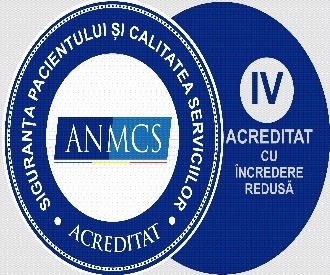 MINISTERUL SĂNĂTĂŢIICONSILIUL LOCAL MURGENISPITALUL DE PSIHIATRIE  MURGENIStr. Dr. Eugen Mitrofan, nr. 1, orş. MurgeniTel. 0235-426088; Tel./Fax. 0235-426088                            Nr.  ______/_____________________Operator date cu caracter personal înregistrat la ANSPDCP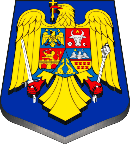 nr. 22987Nrcrt.CodcandidatNumele si prenumelecandidatuluiPunctajul finalla proba scrisaPunctajul final la proba de interviuPunctajul final al concursuluiRezultat final(admis /respins)1159xxxxxxxxxxxxpunctepunctepuncte